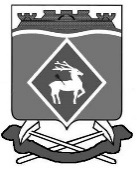 РОССИЙСКАЯ  ФЕДЕРАЦИЯРОСТОВСКАЯ ОБЛАСТЬМУНИЦИПАЛЬНОЕ ОБРАЗОВАНИЕ «БЕЛОКАЛИТВИНСКИЙ РАЙОН»АДМИНИСТРАЦИЯ БЕЛОКАЛИТВИНСКОГО РАЙОНА ПОСТАНОВЛЕНИЕ18.07.2016		               	        № 999                            г.  Белая КалитваОб установлении Порядка определения цены земельных участков, находящихся в муниципальной собственности муниципального образования «Белокалитвинский район», при продаже таких земельных участков без проведения торговВ соответствии с пунктом 2 статьи 393, статьей 394 Земельного кодекса Российской Федерации, пунктом 4.3 раздела 4 Положения о порядке управления и распоряжения имуществом, находящимся в муниципальной собственности Белокалитвинского района, утвержденного решением Собрания депутатов Белокалитвинского района от 30.03.2006 г. № 125, ПОСТАНОВЛЯЮ: 1. Установить Порядок определения цены земельных участков, находящихся в муниципальной собственности муниципального образования «Белокалитвинский район», при продаже таких земельных участков без проведения торгов согласно приложению. 2. Признать утратившим силу постановление Администрации Белокалитвинского района от 28.12.2012 № 1904 «Об установлении порядка определения цены земельных участков, находящихся в муниципальной собственности, и их оплаты при продаже указанных земельных участков собственникам расположенных на них зданий, строений, сооружений». 3. Постановление вступает в силу со дня его официального опубликования. 4. Контроль за выполнением постановления возложить на первого заместителя главы Администрации района по экономическому развитию, инвестиционной политике и местному самоуправлению Д.Ю. Устименко, председателя Комитета по управлению имуществом Администрации Белокалитвинского района                                          С.А. Севостьянова. И.о. Главы  района						К.С. ГусевВерно:Управляющий   делами							Л.Г. ВасиленкоПриложениек постановлению Администрации                                                                                        Белокалитвинского района                                                                                    от 18.07.2016  №  999ПОРЯДОК определения цены земельных участков, находящихся в муниципальной собственности муниципального образования «Белокалитвинский район», при продаже таких земельных участков без проведения торгов1. Настоящим Порядком определяется цена земельных участков, находящихся в муниципальной собственности муниципального образования «Белокалитвинский район», при продаже таких земельных участков без проведения торгов в случаях, указанных в пункте 2 статьи 393 Земельного кодекса Российской Федерации. 2. Цена земельных участков определяется в размере, равном рыночной стоимости земельных участков в случаях продажи: земельных участков, образованных из земельного участка, предоставленного в аренду для комплексного освоения территории, лицу, с которым в соответствии с Градостроительным кодексом Российской Федерации заключен договор о комплексном освоении территории; земельных участков, образованных из земельного участка, предоставленного некоммерческой организации, созданной гражданами, для комплексного освоения территории в целях индивидуального жилищного строительства (за исключением земельных участков, отнесенных к имуществу общего пользования), членам этой некоммерческой организации или, если это предусмотрено решением общего собрания членов этой некоммерческой организации, этой некоммерческой организации; земельных участков, образованных из земельного участка, предоставленного некоммерческой организации, созданной гражданами, для ведения садоводства, огородничества, дачного хозяйства (за исключением земельных участков, отнесенных к имуществу общего пользования), членам этой некоммерческой организации; земельных участков, образованных в результате раздела земельного участка, предоставленного некоммерческой организации, созданной гражданами, для комплексного освоения территории в целях индивидуального жилищного строительства и относящегося к имуществу общего пользования, этой некоммерческой организации; земельных участков, образованных в результате раздела земельного участка, предоставленного юридическому лицу для ведения дачного хозяйства и относящегося к имуществу общего пользования, указанному юридическому лицу;свободных от зданий, сооружений земельных участков, находящихся в постоянном (бессрочном) пользовании юридических лиц, указанным юридическим лицам, за исключением продажи земельных участков лицам, указанным в пункте 2 статьи 399 Земельного кодекса Российской Федерации, а также продажи земельных участков из земель сельскохозяйственного назначения или земель населенного пункта и предназначенных для ведения сельскохозяйственного производства; земельных участков гражданам для индивидуального жилищного строительства, ведения личного подсобного хозяйства в границах населенного пункта, садоводства, дачного хозяйства, гражданам или крестьянским (фермерским) хозяйствам для осуществления крестьянским (фермерским) хозяйством его деятельности в соответствии со статьей 3918 Земельного кодекса Российской Федерации. 3. Цена земельных участков при их продаже гражданам или юридическим лицам, являющимся собственниками зданий, сооружений, расположенных на указанных земельных участках, либо помещений в них, в том числе земельных участков, находящихся в постоянном (бессрочном) пользовании юридических лиц, не указанных в пункте 2 статьи 399 Земельного кодекса Российской Федерации, на которых расположены здания, сооружения при их продаже указанным юридическим лицам, за исключением случаев продажи земельных участков, указанных в части 3 статьи 1 Областного закона от 28.03.2002 № 229-ЗС «Об установлении цены земельных участков, находящихся в государственной или муниципальной собственности, при их продаже собственникам расположенных на них зданий, строений, сооружений», определяется по формуле: Ц = Кст х С х Ккр,где:Ц – цена земельного участка; Кст – кадастровая стоимость земельного участка, указанная в документах государственного кадастрового учета в форме кадастрового паспорта земельного участка либо кадастровой выписке о земельном участке; С – ставка земельного налога, установленная нормативным правовым актом представительного органа муниципального образования, в пределах которого расположен земельный участок; Ккр – коэффициент кратности ставки земельного налога, равный 17. В случае поступления в орган, уполномоченный на распоряжение данным земельным участком, заявления собственников зданий, сооружений либо помещений в них о предоставлении земельного участка в общую долевую собственность, цена земельного участка определяется пропорционально долям в праве собственности на здание, сооружение или помещений в них, если иное не установлено соглашением всех правообладателей здания, сооружения или помещений в них либо решением суда. Цена земельного участка рассчитывается по состоянию на дату поступления в орган, уполномоченный на распоряжение данным земельным участком, заявления собственника зданий, сооружений либо помещений в них о предоставлении земельного участка в собственность. 4. Цена земельных участков, предназначенных для ведения сельскохозяйственного производства и переданных в аренду гражданину или юридическому лицу, этому гражданину или этому юридическому лицу по истечении трех лет с момента заключения договора аренды с этим гражданином или этим юридическим лицом либо передачи прав и обязанностей по договору аренды земельного участка этому гражданину или этому юридическому лицу при условии надлежащего использования такого земельного участка в случае, если этим гражданином или этим юридическим лицом заявление о заключении договора купли-продажи такого земельного участка без проведения торгов подано до дня истечения срока указанного договора аренды земельного участка, определяется в следующем размере: 15 процентов кадастровой стоимости земельного участка – по истечении трех лет с момента заключения договора аренды земельного участка либо передачи прав и обязанностей по договору аренды земельного участка; 10 процентов кадастровой стоимости земельного участка – по истечении пяти лет с момента заключения договора аренды земельного участка либо передачи прав и обязанностей по договору аренды земельного участка; 7 процентов кадастровой стоимости земельного участка – по истечении семи лет с момента заключения договора аренды земельного участка либо передачи прав и обязанностей по договору аренды земельного участка; 5 процентов кадастровой стоимости земельного участка – по истечении десяти лет с момента заключения договора аренды земельного участка либо передачи прав и обязанностей по договору аренды земельного участка. 5. Цена земельного участка определяется по состоянию на дату поступления в орган, уполномоченный на распоряжение данным земельным участком, заявления о предоставлении земельного участка в собственность без проведения торгов. 6. Оплата цены земельных участков производится в течение семи календарных дней со дня заключения договоров купли-продажи этих земельных участков.Управляющий делами      Л.Г. Василенко